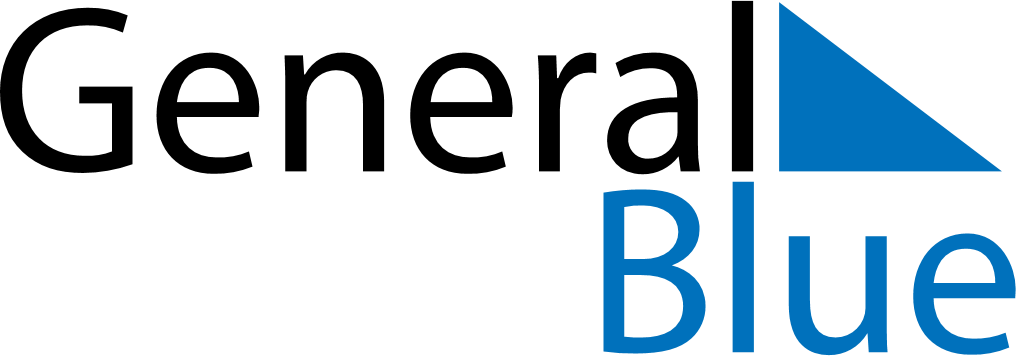 June 2026June 2026June 2026June 2026HungaryHungaryHungaryMondayTuesdayWednesdayThursdayFridaySaturdaySaturdaySunday12345667Day of National Unity891011121313141516171819202021Day of the Independent Hungary22232425262727282930